Цифровая образовательная среда   Национальный проект «Образование»  – это инициатива, направленная на достижение двух ключевых задач. Первая – обеспечение глобальной конкурентоспособности российского образования и вхождение Российской Федерации в число 10 ведущих стран мира по качеству общего образования. Вторая – воспитание гармонично развитой и социально ответственной личности на основе духовно-нравственных ценностей народов Российской Федерации, исторических и национально-культурных традиций.   Национальный проект предполагает реализацию 4 основных направлений развития системы образования: обновление его содержания, создание необходимой современной инфраструктуры, подготовка соответствующих профессиональных кадров, их переподготовка и повышение квалификации, а также создание наиболее эффективных механизмов управления этой сферой.Сроки реализации: 01.01.2019 - 31.12.2024Задача проекта:   создание современной и безопасной цифровой образовательной среды, обеспечивающей высокое качество и доступность образования всех видов и уровней.Главные цифры проекта (к 2024 году):    внедрение целевой модели цифровой образовательной среды по всей стране, внедрение современных цифровых технологий в образовательные программы 25% общеобразовательных организаций 75 субъектов Российской Федерации для как минимум 500 тысяч детей, обеспечение 100% образовательных организаций в городах Интернетом со скоростью соединения не менее 100 Мб/с, в сельской местности – 50 Мб/с, создание сети центров цифрового образования, охватывающей в год не менее 136 тысяч детей.Общий бюджет проекта: более 79,8 млрд рублей   Основной целью федерального проекта  «Цифровая образовательная среда» является создание к 2024 году современной и безопасной цифровой образовательной среды, обеспечивающей высокое качество и доступность образования всех видов и уровней.   Особое внимание уделено созданию Центра цифровой трансформации образования, на базе которого будет осуществляться организационно-управленческая, методическая, аналитическая и экспертная деятельность, направленная на обеспечение высокого качества и доступности образования всех видов и уровней, а также обучение управленческих команд субъектов Российской Федерации.Результаты федерального проекта:100 % образовательных организаций будут обеспечены стабильным и быстрым Интернет-соединением.Внедрена целевая модель цифровой образовательной среды, которая позволит создать профили «цифровых компетенций» для обучающихся, педагогов и административно-управленческого персонала, конструировать и реализовывать индивидуальные учебные планы, в том числе с правом зачета результатов прохождения онлайн-курсов при прохождении аттестационных мероприятий, автоматизировать административные, управленческие и обеспечивающие процессы; проводить процедуры оценки качества образования.Обеспечена оптимизация деятельности образовательных организаций, перевод отчетности образовательных организаций в электронный вид и ее автоматическое формирование.Создана сеть из 340 центров цифрового образования для детей «IT-куб» с годовым охватом не менее 136 тыс. детей.Создана интеграционная платформы непрерывного образования и набора сервисов, обеспечивающих навигацию и поддержку граждан при выборе образовательных программ и организаций.Разработана и реализована во всех субъектах Российской Федерации программа профессиональной переподготовки руководителей образовательных организаций и органов исполнительной власти субъектов Российской Федерации, осуществляющих государственное управление в сфере образования, по внедрению и функционированию в образовательных организациях целевой модели цифровой образовательной среды.Во всех образовательных организациях внедрены механизмы обеспечения оценки качества результатов промежуточной и итоговой аттестации обучающихся на онлайн-курсах независимо от места их нахождения, в том числе на основе применения биометрических данных.                               материалы с сайта Минпросвещения России   Региональный проект «Цифровая образовательная среда» направлен на создание к 2024 году современной и безопасной цифровой образовательной среды, обеспечивающей высокое качество и доступность образования всех видов и уровней.  Результаты реализации настоящего регионального проекта окажут существенное влияние на оптимизацию деятельности образовательных организаций, а также обеспечит создание условий для глобальной конкурентоспособности российского образования, обеспечения высокого качества обучения, направленных на улучшение качества жизни в каждом регионе.МОУ СОШ № 82 п. Ксеньевка  стала победителем конкурсного отбора на участие в мероприятиях федерального проекта «Цифровая образовательная среда» национального проекта «Образование», направленного на создание к 2024 году во всех образовательных организациях всех уровней современной и доступной цифровой образовательной среды, обеспечивающей высокое качество и доступность образования всех видов.МОУ СОШ № 82 п. Ксеньевка   в рамках реализации федерального проекта «ЦОС» национального проекта «Образование» был произведен ремонт кабинетов № 1 и № 2, приобретена мебель, комплекты специализированного оборудования для оснащения вышеуказанных кабинетов: 30 ноутбуков учеников, 7 ноутбука учителя, 3 ноутбука для администрации, 2 МФУ, 2 интерактивные панели. Операционная система  Windows  активирована на всех ПК.Курсы- 5 человекРемонт кабинетовМФУ- 2 шт.Ноутбук учителя-7шт.Ноутбук ученика- 30 шт.Ноутбук управленческого персонала- 3 шт.Нормативно-правовые документы федерального уровняПостановление Правительства Российской Федерации от 7 декабря 2020 г. № 2040 «О проведении эксперимента по внедрению цифровой образовательной средыПостановление Правительства Российской Федерации от 16.11.2020 № 1836 «О государственной информационной системе «Современная цифровая образовательная среда»Распоряжение Минпросвещения России от 18.05.2020 N Р-44 «Об утверждении методических рекомендаций для внедрения в основные общеобразовательные программы современных цифровых технологий»Национальный проект «Образование» (Утвержден президиумом Совета при Президенте Российской Федерации по стратегическому развитию и национальным проектам (протокол от 24.12.2018 № 16))Паспорт федерального проекта «Цифровая образовательная среда» (Утвержден проектным комитетом по национальному проекту «Образование» (протокол от 07 декабря 2018 г. № 3) (в редакции от 31.12.2020 № E4-2020/026))Приказ Минпросвещения Росии от 02.12.2019 № 649 «Об утверждении Целевой модели цифровой образовательной среды».Методическими рекомендации по вопросам внедрения Целевой модели цифровой образовательной среды в субъектах Российской Федерации (письмо Минпросвещения России от 14.01.2020 № МР-5/02 «О направлении методических рекомендаций»).Методические рекомендации об организации повышения квалификации педагогических работников, привлекаемых к осуществлению образовательной деятельности в области современных информационно-коммуникационных и цифровых технологийМетодические рекомендации по обновлению информационного наполнения и функциональных возможностей открытых и общедоступных информационных ресурсов образовательных организаций, в том числе официальных сайтов в информационной коммуникационной сети «Интернет».Письмо Минпросвещения России от 19 марта 2019 г. №  МР-315/02  «О перечне оборудования».Распоряжение Минпросвещения России от 15.11.2019  № Р-116 «Об утверждении методических рекомендаций по реализации мероприятий по развитию информационно-телекоммуникационной инфраструктуры объектов общеобразовательных организаций и обеспечивающих достижение результата федерального проекта в рамках региональных проектов, обеспечивающих достижение целей, показателей и результата федерального проекта «Информационная инфраструктура» национальной программы «Цифровая экономика Российской Федерации».Распоряжение Минпросвещения России от 17.12.2019 N Р-135 «Об утверждении методических рекомендаций по приобретению средств обучения и воспитания для обновления материально-технической базы общеобразовательных организаций и профессиональных образовательных организаций в целях внедрения целевой модели цифровой образовательной среды в рамках региональных проектов, обеспечивающих достижение целей, показателей и результата федерального проекта «Цифровая образовательная среда» национального проекта «Образование».Распоряжение Министерства просвещения Российской Федерации от 29.05.2020 № Р-48 «Об утверждении методических рекомендации профессиональной переподготовки руководителей образовательных организаций и органов исполнительной власти субъектов Российской Федерации, осуществляющих государственное управление в сфере образования, по внедрению и функционированию в образовательных организациях целевой модели цифровой образовательной среды».Протокол заседания комиссии Министерства просвещения Российской Федерации по проведению в 2020 году отборов субъектов Российской Федерации на предоставление на период в 2021-2022 годах субсидии из федерального бюджета бюджетам субъектов Российской Федерации по мероприятию «Оснащение образовательных организаций компьютерным, мультимедийным, презентационным оборудованием и программным обеспечением в рамках эксперимента по модернизации начального общего, основного общего и среднего общего образования» в рамках федерального проекта «Цифровая образовательная среда» национального проекта «Образование» от 29.10.2020 № ТВ-5/04пр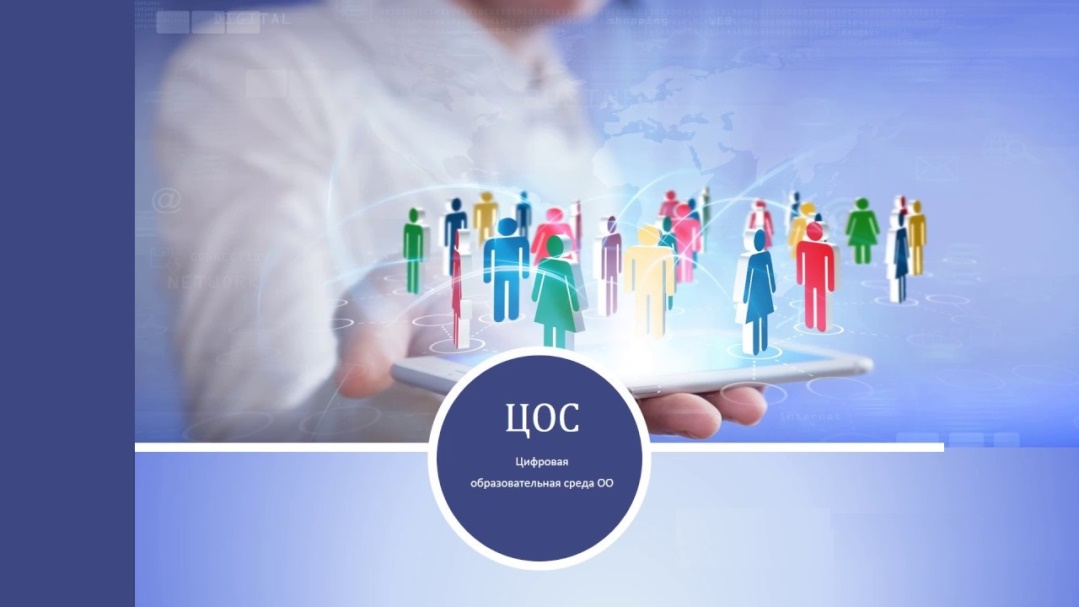 Прогком.